CoolEnglish 學習平台 操作說明1.登入https://www.coolenglish.edu.tw/  或搜尋 coolenglish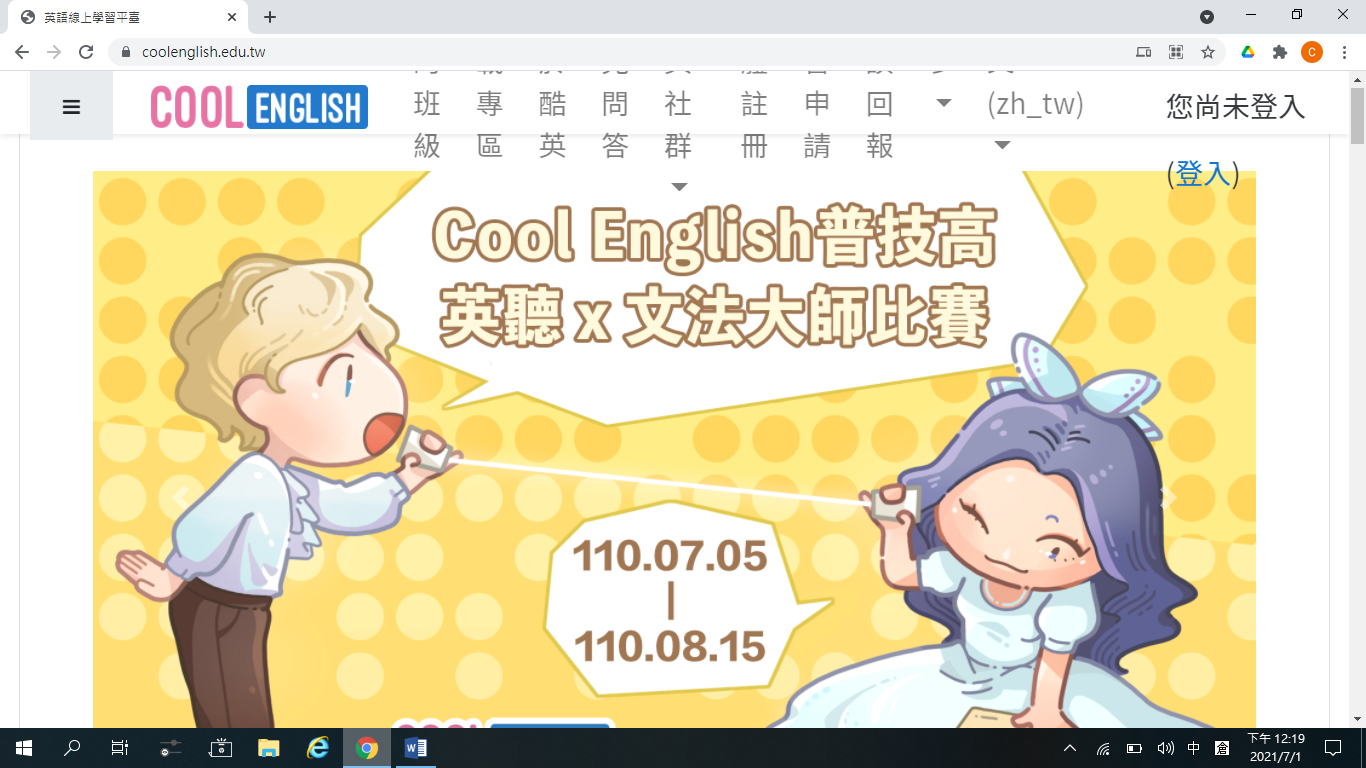 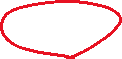 2點選 教育雲端號                   3.輸入 教育雲端的帳號,密碼 ,驗證碼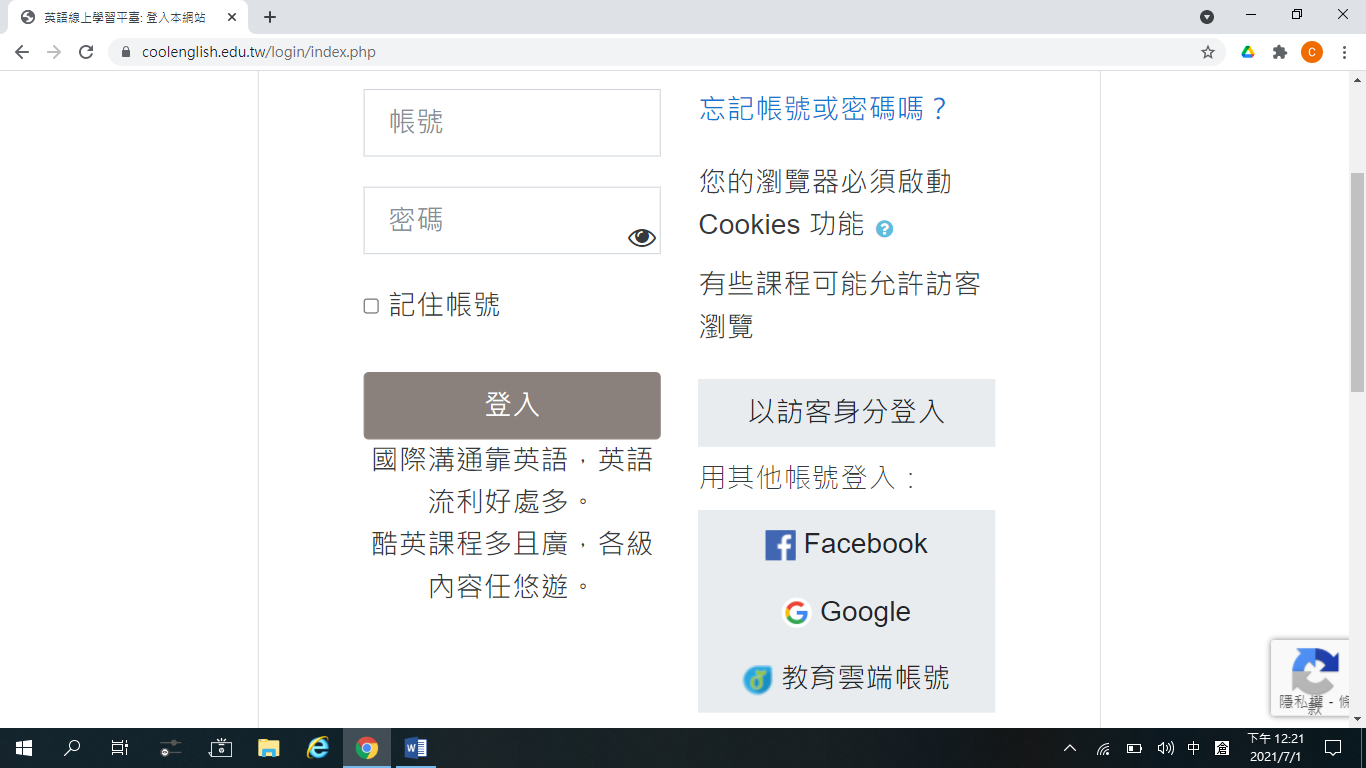 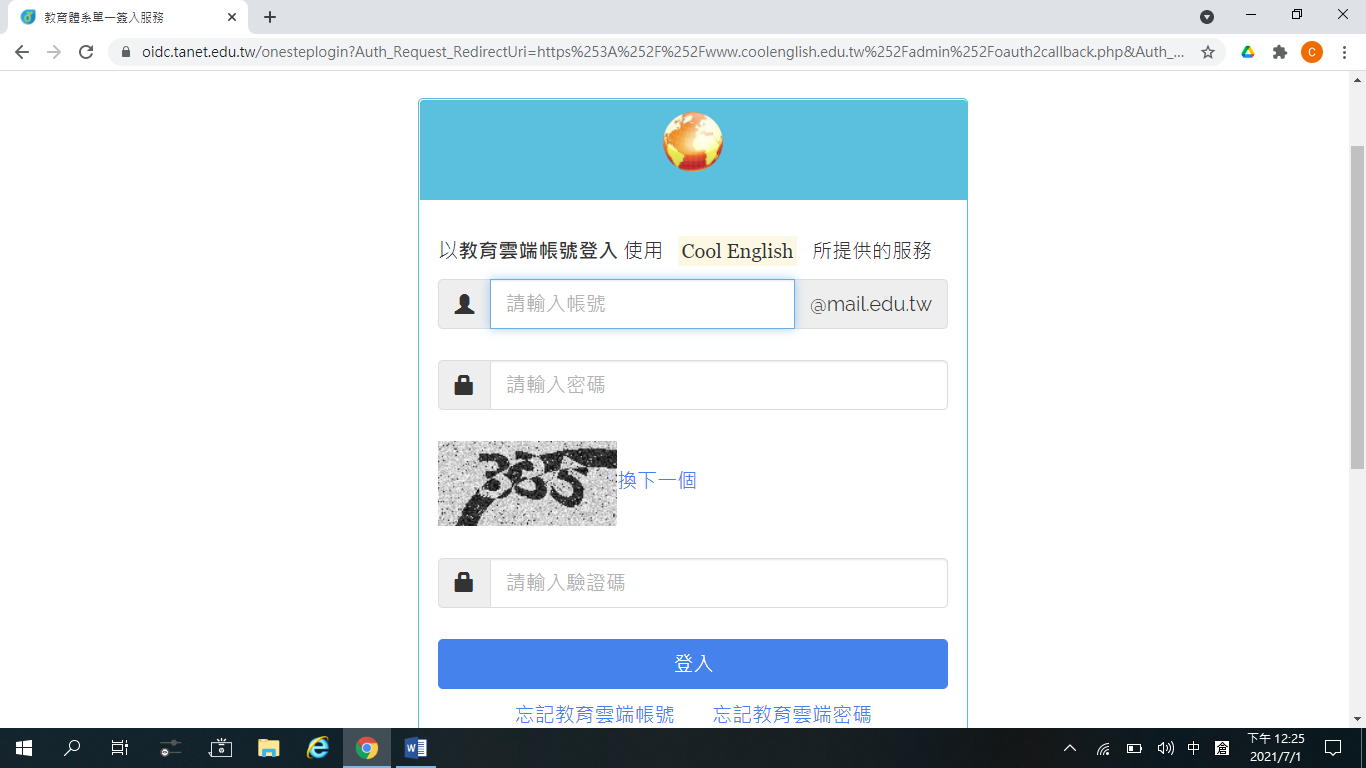 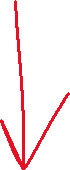 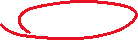 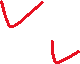 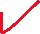 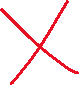 4. 同意受權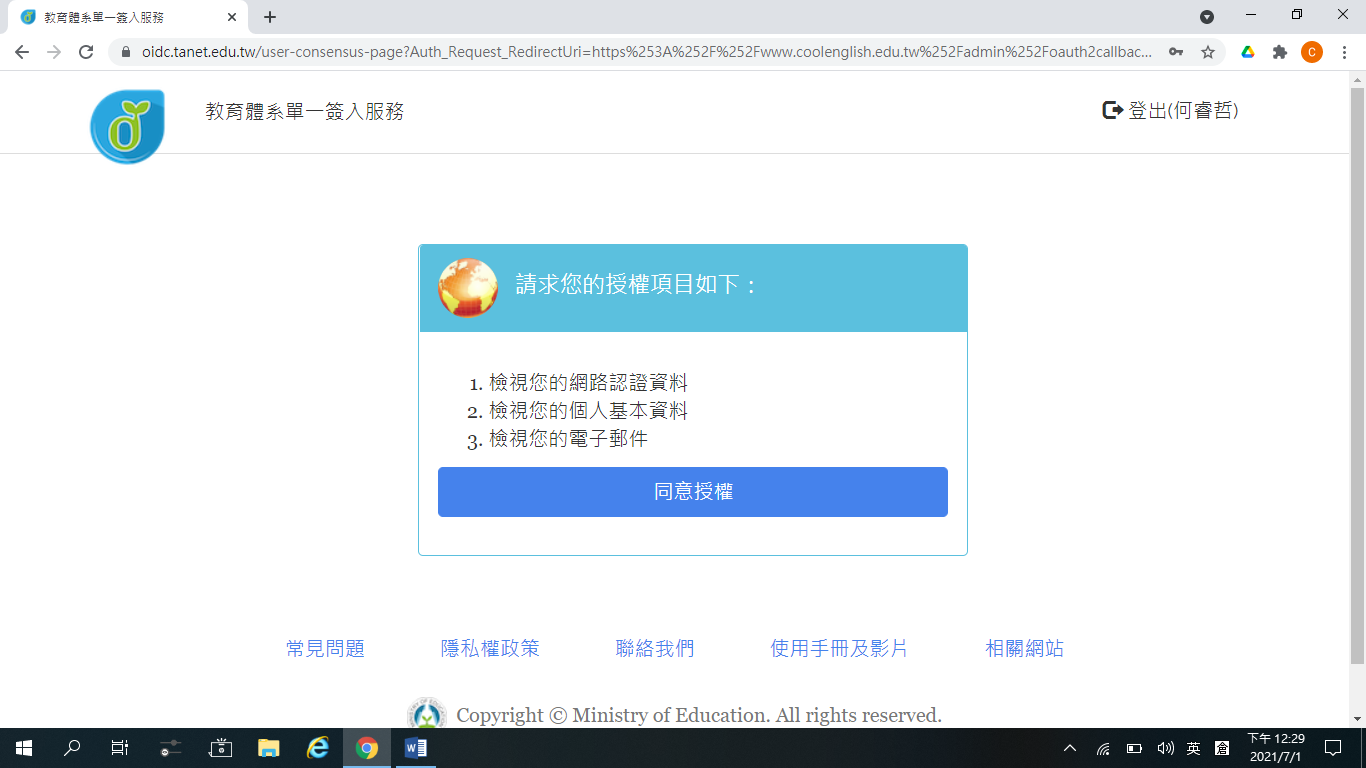 5.選擇 國小區 / 儲存變更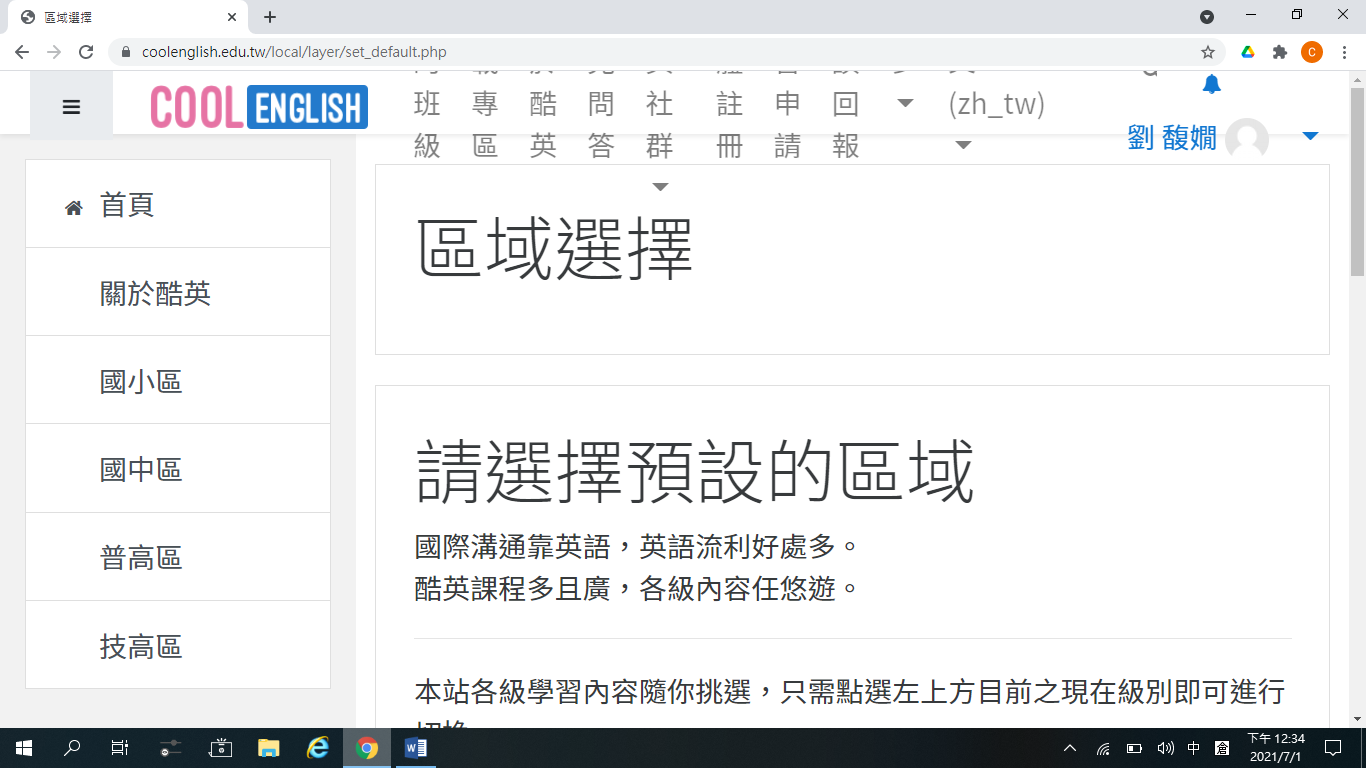 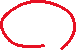 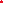 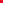 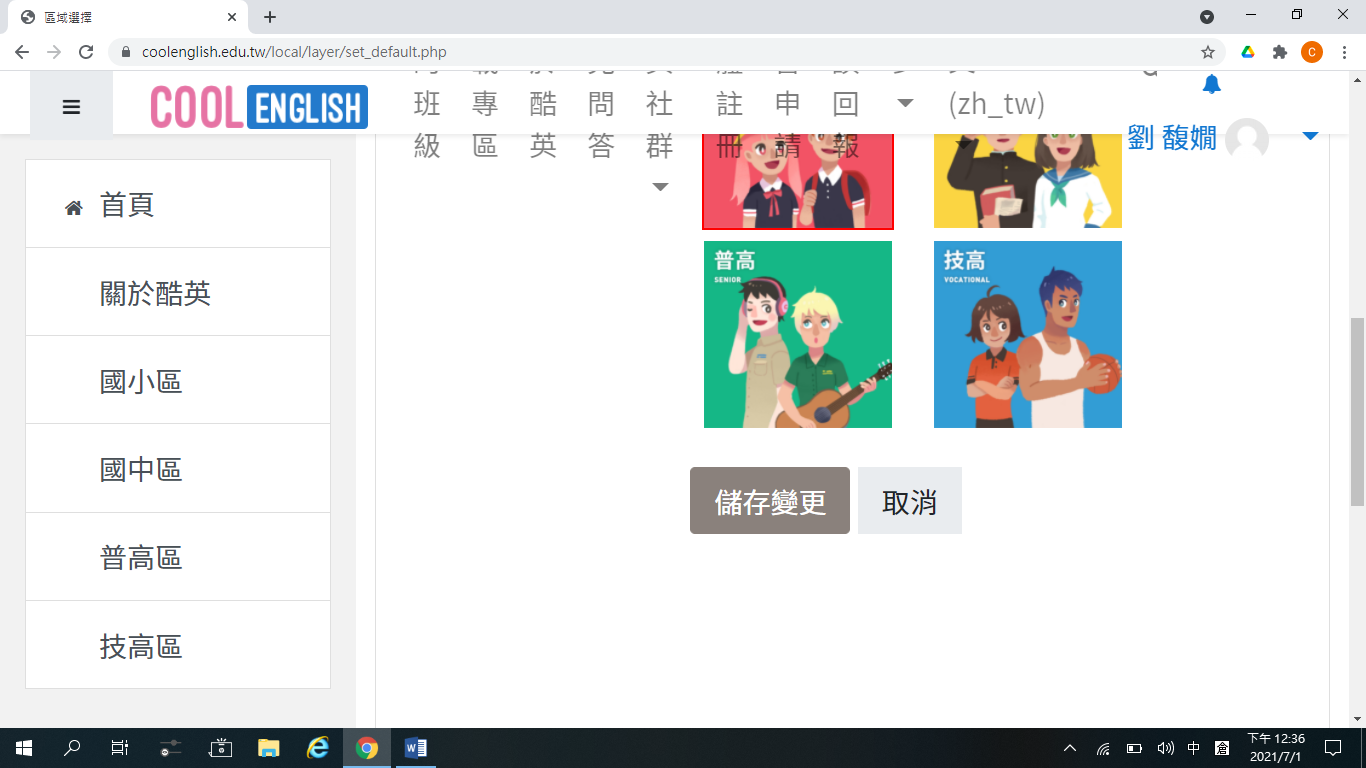 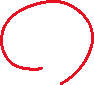 6.完成 ! 開始進行學習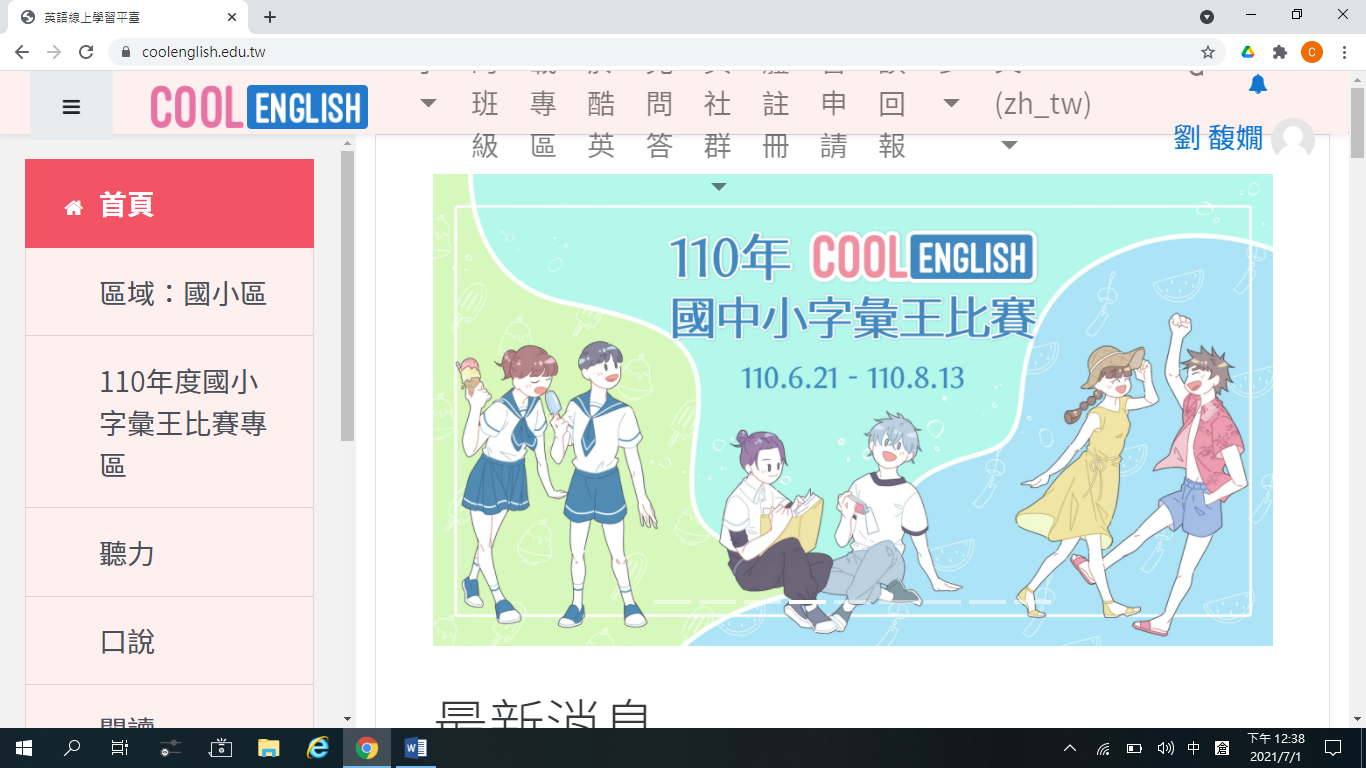 